Friedensgebet mit Kita-KindernGott, es ist Krieg.Menschen kämpfen und schießen.
Menschen töten Menschen.
Menschen sterben.Wir haben Angst.
Wir haben Angst um die Menschen in der Ukraine.
Wir haben Angst, dass auch bei uns Krieg ist.Du, Gott, willst,
dass wir in Frieden leben.Du willst, dass wir sicher leben,
dass wir ein Zuhause haben 
und Menschen, die gut zu uns sind.Du willst, dass wir Freunde sind,
nicht kämpfen und schießen,
sondern lachen und spielen.Gib uns, Gott, diesen Frieden.
Gib uns und der Welt deinen Frieden.Amen.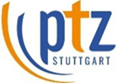 ptz Stuttgart . Friedensgebet mit Kita-Kindern . Dozent Frank Ritthaler . März 2022Friedensgebet mit KindernGott, noch immer ist Krieg in der Ukraine.
Noch immer greift Russland die Menschen an.
Noch immer fliegen Bomben und Drohnen.
Jeden Tag zerstören Raketen Häuser.
Auch Kindergärten und Schulen.So viele Menschen mussten flüchten.
So viele Familien haben keine Wohnung mehr.
So viele Kinder sind von Soldaten weggebracht worden.
So viele Frauen und Männer sind verwundet.
So viele Soldaten sind tot.Gott, wir wollen keinen Krieg!
Und wir haben Angst, weil auch an anderen Orten der Welt
Hass und Gewalt herrschen, Krieg und Terror ist. 
Wir haben Angst, 
dass auch bei uns einmal Krieg ist.Gott, du willst keinen Krieg.
Du bist ein Gott des Friedens.
Du willst, dass alle Menschen in Frieden leben.
Dass alle ein sicheres Zuhause haben
und dass wir gut zueinander sind.Darum bitten wir dich:
Stärke alle, die den Krieg beenden können.
Gib ihnen gute Ideen für ein Zusammenleben in Frieden.
Steh allen bei, die einen Menschen verloren haben.
Tröste die Kinder, die ihren Papa oder ihre Mama vermissen.
Schütze die Familien, die nach Deutschland geflüchtet sind.Mach auch uns zu Kindern des Friedens.
Dass wir Freunde sind und Schönes miteinander erleben.
Dass wir fair streiten und niemandem wehtun.
Dass wir mit allen Kindern lachen und spielen.
Dass wir aufeinander Acht geben und niemanden vergessen.Gott, beende Feindschaft, Hass und Gewalt!
Mach Schluss mit Terror und Krieg!
Gib uns und der Welt deinen Frieden!Amen.
ptz Stuttgart. Friedensgebet mit Kita-Kindern. Frank Ritthaler. Februar 2024